Волгоградская область Киквидзенский район х. МихайловкаМуниципальное казенное общеобразовательное учреждение «Михайловская основная школа»Конкурс: «Волонтеры могут все»Номинация: «Мусор – угроза или вторая жизнь»Учебно-исследовательская работа: «Как спасти своё село от мусора».                                                                   Хумашева Луиза                                                                                            Саид-Алиевна                                                                            ученица 9 класса                                                                   Руководитель: Погорелова                                                                           Татьяна  Геннадьевна.                                                                     Учитель химии, биологии.х.Михайловка2022 г.ПАСПОРТ ПРОЕКТА«Как спасти своё село от мусора»Хумашева Луиза Саид-Алиевна, 29.03.2006, 403237 Волгоградская область, Киквидзенский район, хутор Михайловка, улица Алексеевская дом 5.89375371843, humasevaluiza@gmail.comМуниципальное казенное общеобразовательное учреждение «Михайловская основная школа» . Волгоградская область Киквидзенский район х. Михайловка улица Центральная дом 28. 88444537716  dudnm@yandex.ruРуководитель: Погорелова Татьяна Геннадьевна учитель химии и биологии.Цель проекта: актуализировать внимание детей и взрослых к проблеме загрязнения улиц, озёр, способствовать формированию экологической культуры и твёрдого убеждения в том, что мусору место на свалке, а не на улицах и задворках.задачи:- познакомиться с классификацией  мусора;-выявить  места свалок мусора в x. Михайловка;- изучить количество мусора, производимого в среднем семьей за сутки, неделю, месяц;- выяснить,что можно сделать для уменьшения количества мусора в нашем хуторе;- обобщить полученную информацию.ОглавлениеВведение                                                                                                               3Теоретическая часть: 1.1.Классификация мусора                                                                                  4Причины увеличения мусор___________________ _________________ 61.3.Способы утилизации мусора                                                                         71.4 Проблемы утилизации мусора                                                                      71.5 Проблема отсутствия сортировки                                                                 8Практическая часть:2.1.Определение количества мусора                                                                   92.2.Свалки: вред окружающей среде                                                                 102.3.Борьба с мусором                                                                                           123.Заключение                                                                                                        15Список литературы                                                                                              17ВведениеВсем нам известна сказа притча «Маленький  принц»,  но лишь немногие  из нас способны  узнать  в этих самодовольных и бездеятельных людях, населяющие крошечные планеты миры, самих себя. Призыв  великого  гражданина  вселенной  Аитуана  Де Сен Экзюпери  «Встать умыться и привести в порядок  свою планету» звучит актуально.     В России экологическая безопасность является одной из главных составляющих национальных безопасностей в целом. У экологов есть мудрый девиз « Думай глобально, действуй локально». Сегодня загрязнение почвы и водоемов бытовыми отходами приобрело глобальный характер. Раньше проблема мусора считалось чисто городской. Сегодня село как никогда страдает от него. Так давайте вместе попробуем решить проблему мусора, которая тесно связана с экологией или просто постараемся найти решение, которое поможет сохранить нашу планету живой и зеленой Для решения  данной проблемы мы поставили следующие задачи:- познакомиться с классификацией  мусора;-выявить  места свалок мусора в x. Михайловка;- изучить количество мусора, производимого в среднем семьей за сутки, неделю, месяц;- выяснить,что можно сделать для уменьшения количества мусора в нашем хуторе;- обобщить полученную информацию.Гипотеза проекта. Мы предполагаем, если каждый человек с детства научиться беречь и заботиться об окружающей среде, о природе родного края и о своей малой родине, приносить ей только пользу, а не вред, то экологическая обстановка улучшится.Цель проекта: актуализировать внимание детей и взрослых к проблеме загрязнения улиц, озёр, способствовать формированию экологической культуры и твёрдого убеждения в том, что мусору место на свалке, а не на улицах и задворках.Объект исследования — мусор.Предмет исследования — прилегающая территория школы и хутора Михайловка.Методы исследования:Изучение теоретического материала по теме «Бытовой мусор»:- знакомство с классификацией мусора- знакомство с продолжительностью сохранения мусораПрактическая работа:- Обнаружение и фотографирование всех возможных видов загрязнения на территории села, школы и прилегающей.- выявление мест свалок мусора в х.Михайловка- изучение и расчет количества мусора, производимого в среднем семьей за неделю, месяц;- рассортировка упаковки по категориям, взвешивание их, занесениеданных в таблицу;- составление памятки «Что может сделать один?».1.Теоретическая частьКлассификация мусора.Во всех странах состав твердых бытовых отходов близкий его главные составляющие бумага ,стекло, органические остатки, пищевые и садовые отходы, пластмассы, ткани, металлические предметы и др.Твердые бытовые отходы можно распределить:- на бытовые, к которым относятся:.бумаги, книги, тетради, журналы.стеклянные  банки и бутылки.металлические банки из-под консервов.изношенный текстиль-на спецотходы, сюда относят
.батарейки.остатки красок, лаков, клеев.остатки косметики.остатки бытовой химии- кроме бытовых и спецотходов, есть еще и отходы промышленных предприятий.1.2 Причины увеличения мусора       В каждой семье, каждый человек выбрасывает мусор и с каждым годом его становится все больше и больше.       Можно назвать несколько причин увеличения мусора в последние годы:рост производства товаров одноразового использования;увеличение количества ярких, синтетических упаковок;повышение уровня жизни, позволяющие пригодные к использованию вещи заменять новыми.2. Практическая частьОпределение количества мусора.      Мы решили узнать сколько и какой мусор выбрасывает в среднем одна семья. Для этого мы произвели опрос среди работников и учеников Михайловской школы.(видео) Мы узнали, что основными видами мусора, которые выбрасывают семьи являются: бумага, пластик, стекло, пищевые отходы.     В течение недели мы собирали ТБО раздельно в 4 пакета: пищевые отходы; бумага; пластик; стекло. Мусор сортировали, а затем тщательно взвешивали.СЕМЬЯ ПЯТАК ПОЛИНЫСЕМЬЯ КРАСЬКО ДАНИЛЫ
СЕМЬЯ ХУМАШЕВОЙ ЛУИЗЫ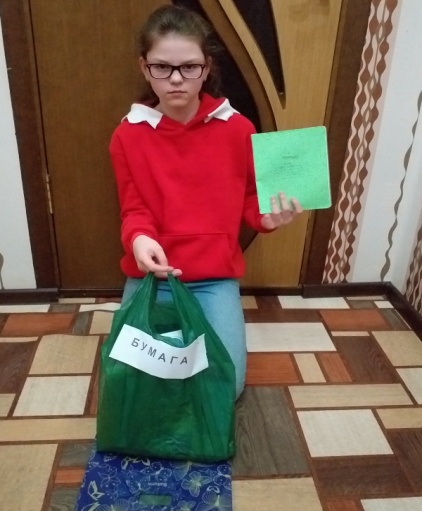 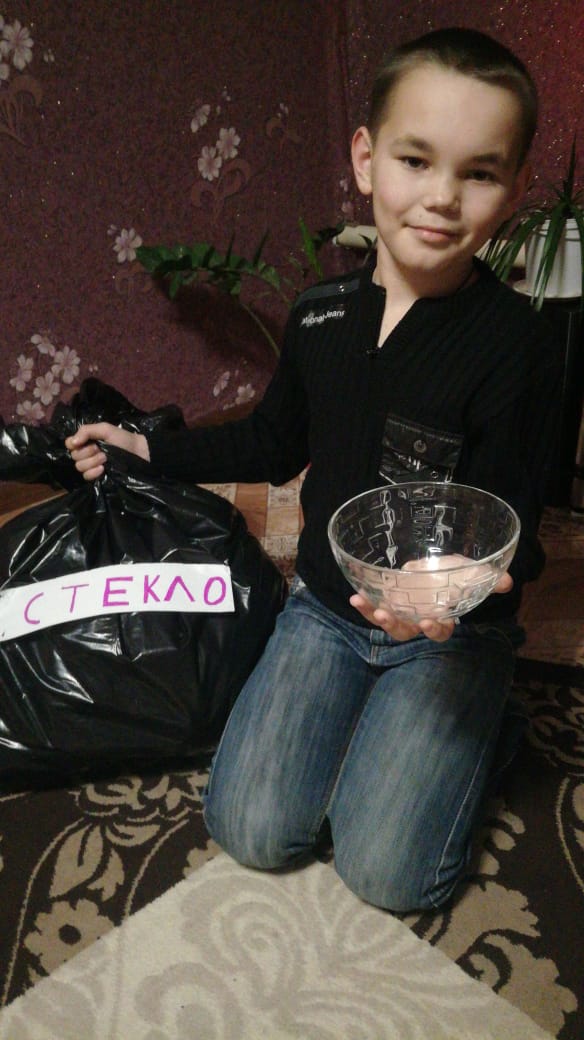 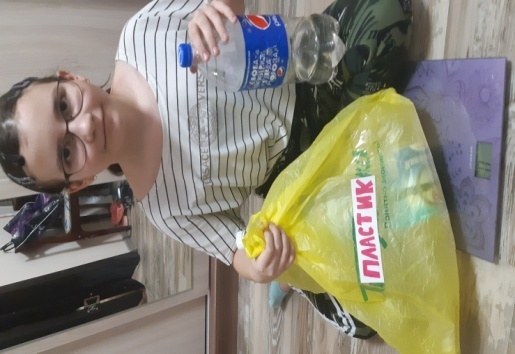 Мы рассчитали, что в среднем за неделю в среднем одна семья выбрасывает 500 г бумаги, 500 г стекла, 1200г пищевых отходов, 200 г пластика. Значит за один месяц выбрасывает примерно 10  кг твердых бытовых отходов. 2.2.Свалки: вред окружающей среде                                              На представленных диаграммах ясно видно, что основную часть твердых бытовых отходов в семье составляют пищевые отходы, которые утилизируются микроорганизмами. Однако человек создал множество синтетических, химических веществ не способных состоятельно разлагаться. Для того, чтобы в природной среде разложилась бумага, требуется от 2-до 10 лет, консервная банка- более 100 лет, фильтр от сигареты – 100 лет, полиэтиленовый пакет- более 200 лет, пластмасса- 500 лет, стекло- более 1000 лет.Где только нет мусора! В нашем селе мы видим его везде:на остановке (окурки, бутылки, банки,  фантики и др.)в лесу (консервные банки, пластиковые бутылки, упаковки, полиэтиленовые мешки)в магазине (масса чеков, оберток)на прогулке (бумажные обертки и др.)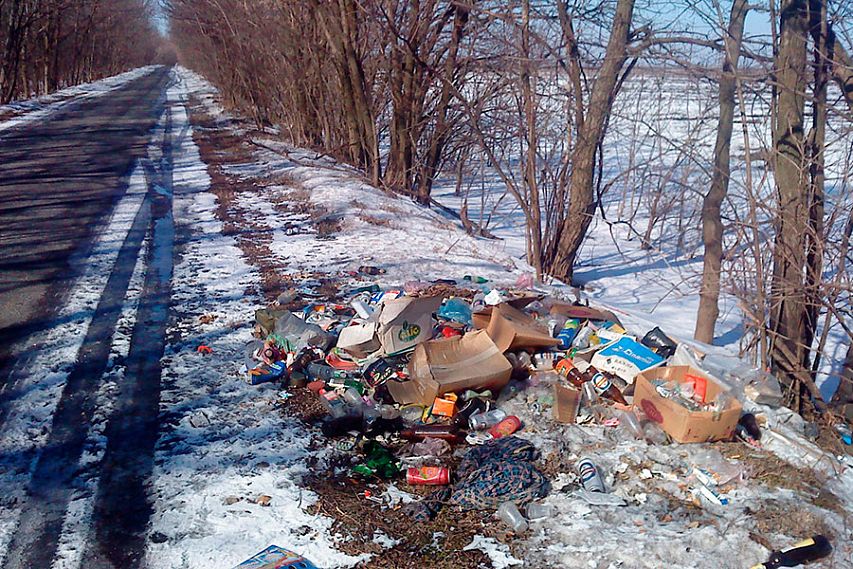 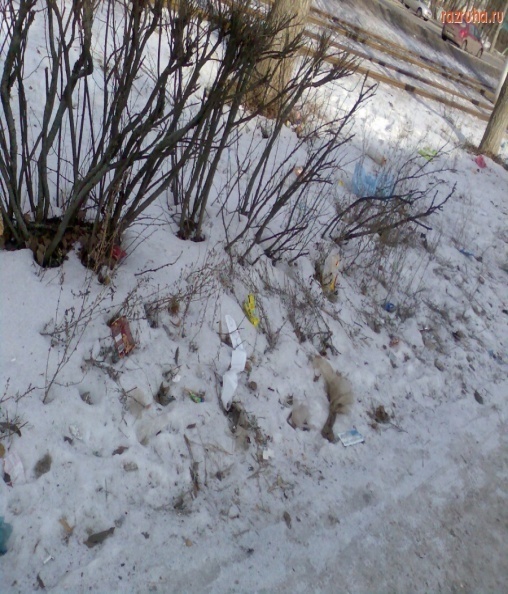         Мусор не только портит эстетический вид.  Он наносит огромный вред окружающей среде . Мы не задумываемся над тем, что этот мусор вернется к нам в виде загрязненной грунтовой воды, токсической пыли. Воду из колодцев и родников пить станет невозможно, овощи и ягоды будут отравлены. Большинство людей не видят в этом никакой проблемы. И поэтому мусор, несмотря на запреты, сваливают в совершенно не предназначенные для этого места. Эти свалки (пусть даже очень маленькие) представляют угрозу для людей.У нас  в селе  каждую субботу приезжает мусоровоз и собирает мусор. Но не все люди могут к этому привыкнуть и поэтому  несанкционированных, т. е. просто свалок  у нас  множество. Их  можно увидеть в основном у местных водоёмов. Ветер разносит мусор, собаки растаскивают его. Вещества, образующиеся при разложении отходов, загрязняют атмосферный воздух, дождевая вода вымывает ядовитые вещества разложившихся отходов. Сегодня загрязнение почвы и водоемов бытовыми отходами приобрело глобальный характер. Свалки являются рассадником крыс, мышей, многочисленных насекомых.Страшно подумать, что ожидает нас в скором будущем: мы окажемся заложниками самих себя, мы окружим себя горами мусора.2.3 Борьба с мусором.  Ученые считают, что какого-то одного эффективного способа борьбы с мусором нет, и не может быть в принципе.  Многие считают, что самый эффективный метод борьбы с мусором – это сжигание. Но мусор ни в коем случае нельзя сжигать. В огне и дыме таких костров образуются химические вещества, многие из которых чрезвычайно опасны для человека. 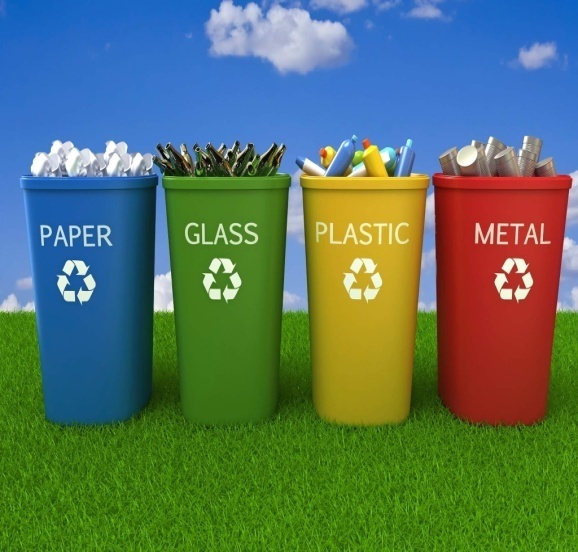 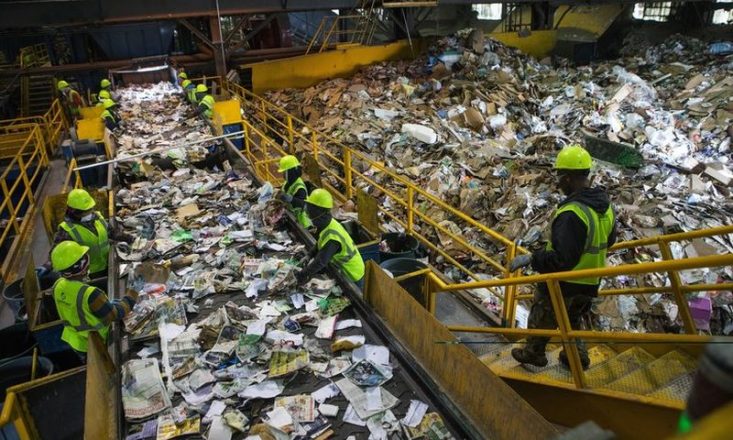   Что же делать? Есть ли надежда на победу в «борьбе» с мусором? В мире уже налажен сбор вторичного сырья. В большинстве  развитых стран используются  отдельные контейнеры для разных видов мусора: пищевых отходов, стекла, бумаги, опасных веществ и др.  Это значительно экономит средства при их переработке. Пищевые отходы, например, перерабатываются значительно легче, с меньшими затратами энергии и средств, а непищевые требуют более глубокой переработки. Кроме того, отдельные виды мусора (бумага, стекло, металл) можно не уничтожать, а перерабатывать в полезные вещи. Мусору можно и нужно давать «вторую жизнь».  Работая над проектом, ребята нашего класса серьезно задумались о проблеме загрязнения окружающей среды бытовыми отходами и поняли, что частично решить эту проблему может каждая семья. А для этого нужно немного пофантазировать и изготовить из мусора  предметы, которые могут принести пользу, украсить интерьер, стать хорошим подарком для друзей.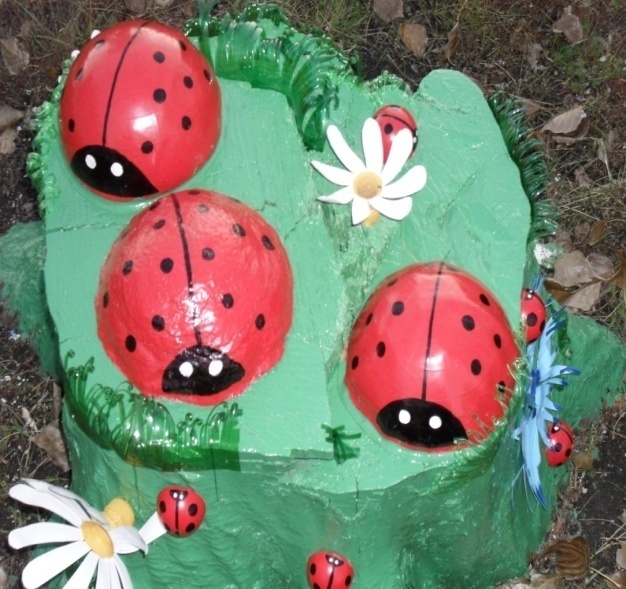 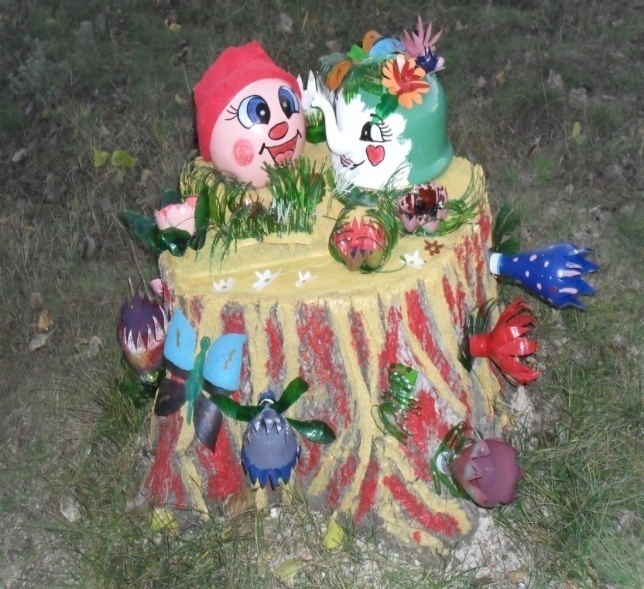 Каждую весну в нашем селе мы проводим экологическую акцию «Чистые берега» и «Очистим село от мусора»:Уборка территории школыУборка водных источников села.Уборка территории памятника погибшим в ВОВУборка дорог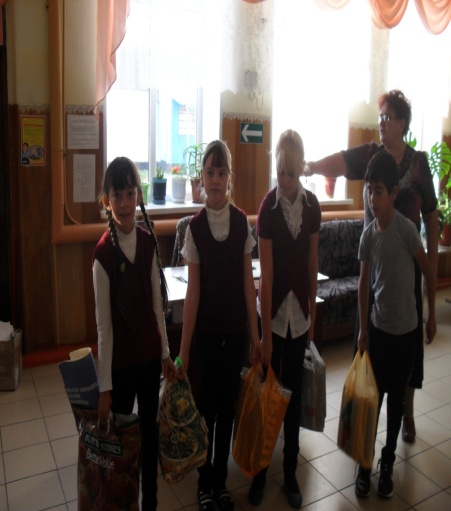 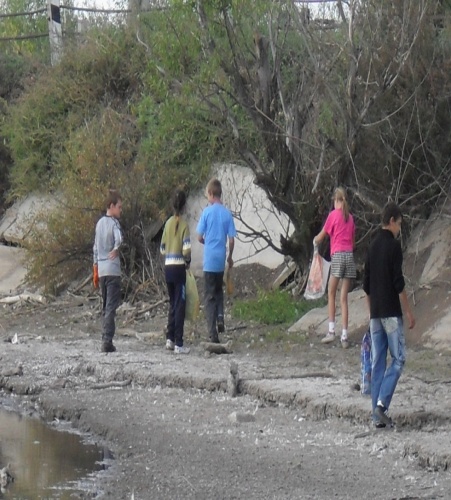 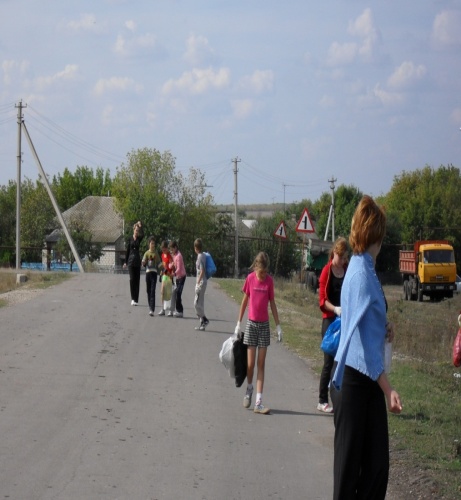 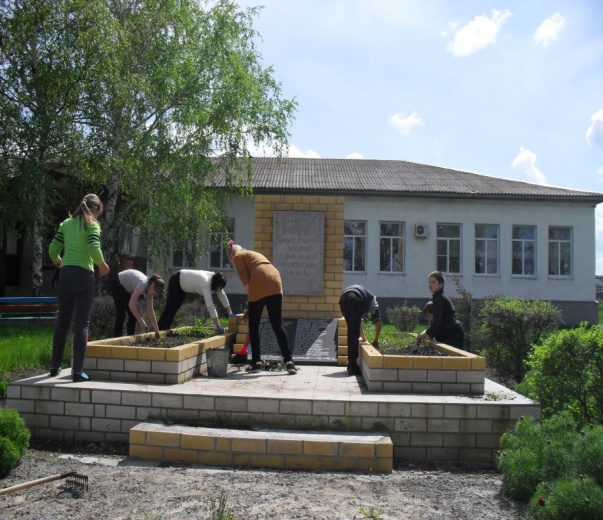 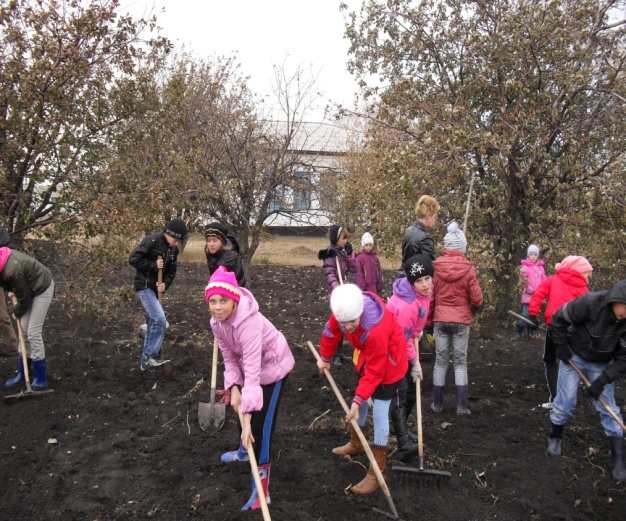 ЗаключениеИзучив теоретический материал по теме «Бытовой мусор», проведя свои   исследования, мы пришли к выводу: проблему мусора  нужно решать сейчас и начинать надо, прежде всего, с себя, со своего двора, школы, двора. Пусть с малых, но конкретных дел.  Для себя мы  составили памятку «Что может сделать один?»Если каждый из нас будет выполнять эти правила, я думаю, что окружающий нас мир станет чуточку чище.Давайте же вместе будем следить за тем, чтобы в нашей школе, в нашем поселке всегда был порядок: чистые классы и коридоры, улицы и переулки.  Завтрашний день Земли будет таким, каким мы  создадим его сегодня. Будем же беречь нашу Землю! Другой планеты у нас не будет!Список литературы«Наша окружающая среда». Учебное пособие для начальных классов, изд.дом «Дрофа», 2001гАлексеев С.В. Экология. Учебное пособие для учащихся 10-11 кл. общеобразовательных учреждений разных видов. СМИО Пресс – 1997гЕ.А. Криксунов, В.В. Пасечник, А. П. Сидорин, Экология, учебник, изд.дом. «Дрофа», 1997г.Чижевский А.Е. Я познаю мир. Экология.изд. «Астрель» 2003г.Интернет-ресурсы1.Утилизация отходов.  http://pererabotka-musora.ru/.shtml2..musoranety.narod.ru3.trasyy.livejournal.comПриложение 1ПАМЯТКАсистематически проводи уборку территории около школы, дома;не бросай, куда попало мусор;не оставляй мусор в лесу, около водоема, на месте отдыха;собирай и сдавай макулатуру (сохраняя при этом природные ресурсы);сдавай стеклотару, металлолом;экономно используй тетради, бумагу (например, оборотную сторону);аккуратно обращайся с учебниками, книгами;бережно относись к вещам, чтобы они дольше служили нам;отдай вещи, которые не носишь, нуждающимся;при приготовлении пищи старайся не превращать в отходы полезные продукты;дай вещи «вторую жизнь»ВидымусораМасса хламаМасса хламаМасса хламаМасса хламаМасса хламаВидымусора1-я неделя2-я неделя3-я неделя4-я неделяВсегоБумага500 г600г300 г700 г2100 гПластик200 г500г250 г400 г1350 гСтекло400г800г500300 г2000 гПищевые отходы1200 г1100 г1250 г1000 г4550Итого2300 г3000 г2.300 г2400 г10000 г